Технические данныеТруба. С прорезью перфорированная (инфильтрационная), гофрированная из полиэтилена высокой плотности, абсолютно гибкая.Фильтр.  Пенополистирольные   гео-синтетические гранулы 20х40 мм с определенной конструкцией для достижения высокоскоростного протока воды. Выполнены из переработанного материала из тщательно проверенных источников. Несмотря на низкий молекулярный вес, они не являются хрупкими, это сложное молекулярно-массовое соединение с не реактивной структурой. Работают, как заменитель гравия. Они устойчивы к разбавленным щелочным и кислым средам. Они не подвергаются разрушению или деградации при длительном воздействии щелочей, мыльных растворов или обычных бытовых продуктов, которые и сливаются в канализацию.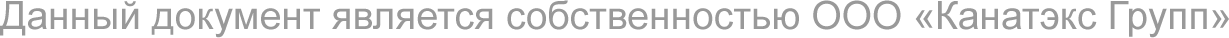 Гео ткань.  Выдерживает воздействие тяжелой нагрузки, также, как и традиционный дренаж с гравием.  Поверх сетки с наполнителем имеется фильтр из гео  текстиля, накрывающий всю конструкцию. Если есть непокрытая часть обычно (1/4), то она должна быть установлена на дно траншеи. Ткань используется для предотвращения проникновения илистых частицСетка пластиковая необходима для того чтобы обернуть и придержать трубу, и гранулы фильтра под гео текстилем на месте. Она защищена от ультрафиолетового излучения и упруга.                                                                                                                                                                        БЛОКИ «SOFTROCK» имеют длину 3 или 6 метров. Каждый сегмент включает в себя муфту, которые легко соединяется с модулями. Продукт выпускается трех диаметров.Примечание: Пенополистирольные частицы легче воды, поэтому можно было полагать, что подъемная сила плавучести при  сильном наводнении, будет стремиться к всплытию «Softrock» из траншеи, Однако опыт работы на местах показал, что это  не проблема, когда системы имеют почвенную насыпь не менее 200 мм. Нет необходимости оборачивать трубу, гранулы фильтра гео текстилем на месте. Трубы поставляются уже в обертке по внешнему диаметру обсыпки. При 20  проходках бетоновоза  (6200 кг/ось) над трубой,  при глубине 900 мм, изменения блока составили 0,2%.Важно: несмотря на то, что, гео текстильный фильтр защищен от ультрафиолетового излучения, благодаря своей волокнистой структуре, необходимо сразу засыпать траншею после укладки, чтобы избежать воздействия ультрафиолетовых лучей. В случае упаковки в полиэтиленовый мешок – не вскрывайте его до времени укладки блока в проектное положение.   Гофрированная труба           ГОСТЕд. изм.      ЗначениеНаружный диаметрТУ 2248-001-58828270-2015мм110Внутренний диаметрПЭ-80 SDR 17 ГОСТ 18599-2001мм93Наружный диаметрТУ 2248-001-58828270-2015мм160Внутренний диаметрПЭ-80 SDR 17 ГОСТ 18599-2001мм140Наружный диаметрТУ 2248-001-58828270-2015мм200Внутренний диаметрПЭ-80 SDR 17 ГОСТ 18599-2001мм175Жесткость кольцакН/м24Тип перфорации /щелевой/  L-150360Прорезная труба D 110См244(50)Прорезная труба D 160См275(85)Прорезная труба D 160См2170(190)Пластмассы. Трубы и фитинги из термопластов для дренажа подземных почв для промышленного и гражданского строительства.Пластмассы. Трубы и фитинги из термопластов для дренажа подземных почв для промышленного и гражданского строительства.Пластмассы. Трубы и фитинги из термопластов для дренажа подземных почв для промышленного и гражданского строительства.Пластмассы. Трубы и фитинги из термопластов для дренажа подземных почв для промышленного и гражданского строительства.Фильтрующие частицыЕд. изм.ЗначениеРасчетный массовый удельный весUNE 92120-2.1989Кг/м310Реальный весUNE 83134Кг/м320Пустое пространство%50Удельная поверхностьм2/ м3230количествоЕдиниц/м3115,000Водопоглощение 7 днейUNE 12087-1997%2,0Водопоглощение 21 деньUNE 12087-1997%2,2Распределение частиц по размерамUNE 933-1% включает<8мм:0<20мм:73<25мм:100Рабочая температурао СОт -50 до +65цветсерый            сетка                         Ед. изм                         Значение          полимер                              -                         полиэтилен    Вес на единицу(DR300)                           г/м                                 67    Вес на единицу (DR370)                           г/м                                 76    Полупериметр (DR300)                            см                                 51    Полупериметр (DR370)                            см                                 63    Тип сети                      -              Ориентированная трубаДренажный  блок   «softrok»                         Ед. изм.                             Значение     длина                              м                                 3 или 6     Блок DR 300                           г/м1300     Блок DR 370                           г/м2150     Блок DR 420                           г/м                                          4730    диаметр                            мм300    диаметр                            мм370    диаметр                            мм420